Asociación Caribeña de Programas de Oportunidades EducativasPuerto Rico e Islas VírgenesPO BOX 367379, SAN JUAN, PR 00936-7379OFICIALES DE LA CORPORACIÓN 2019-2020OFICIALES DE LA CORPORACIÓNProfesora Mara LunaPRESIDENTADirectoraPrograma Upward BoundUPR - Recinto de Río PiedrasProfesora Bethsaida ColónPASADA PRESIDENTADirectoraPrograma Upward BoundAcademia de Directores Médicos de PRProfesora Fabiola FaltoVICEPRESIDENTADirectoraPrograma Student Support Services ESLUAA – Recinto MayagüezProfesora Jesubel Pita SECRETARIADirectoraPrograma Upward Bound Ciencias y MatemáticasUIPR – Recinto de Guayama Profesor Juan C. RiveraTESOREROConsejeroPrograma Talent Search UPR - Recinto de Río PiedrasProfesor Ángel RománHISTORIADOROficial de OrientaciónPrograma Student Support ServicesUPR - Recinto de Río PiedrasProfesora Mariana FranquiOFICIAL DE COMUNICACIONESOficial de OrientaciónPrograma Upward BoundUPR - Recinto de Río PiedrasCOMITÉS PERMANENTESCOMITÉS AD-HOC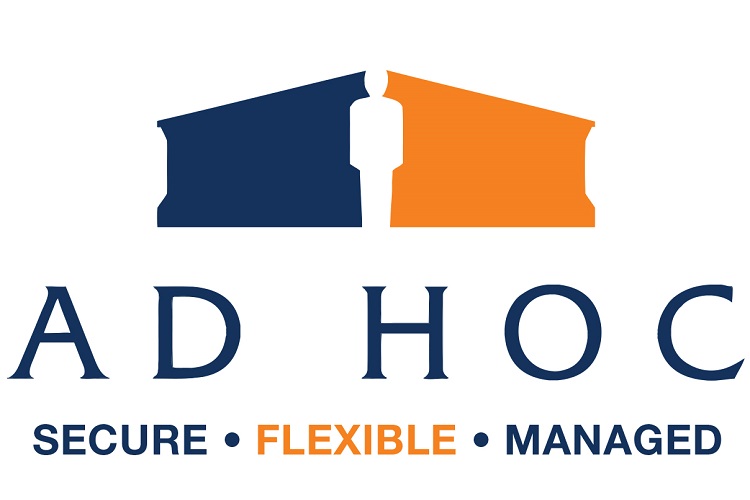 “Yo creo en TRIO, porque TRIO funciona”.16    PROGRAMAS STUDENT SUPPORT SERVICES (SSS)PROGRAMAS STUDENT SUPPORT SERVICES (SSS)PROGRAMAS STUDENT SUPPORT SERVICES (SSS)PROGRAMAS STUDENT SUPPORT SERVICES (SSS)16   PROGRAMAS UPWARD BOUND (UB)PROGRAMAS UPWARD BOUND (UB) PROGRAMAS UPWARD BOUND (UB)PROGRAMAS UPWARD BOUND (UB)4   PROGRAMAS TALENT SEARCH (TS) 5   PROGRAMAS EDUCATIONAL OPPORTUNITY CENTER (EOC) 1   PROGRAMA RONALD E. MCNAIR (RM)MEJORAMIENTO PROFESIONALDoctor Jaime LópezVP Asuntos EstudiantilesUAA – Recinto de Mayagüezjlopez@uaa.edu MEJORAMIENTO PROFESIONALDoctor Jaime LópezVP Asuntos EstudiantilesUAA – Recinto de Mayagüezjlopez@uaa.edu CONFERENCIA ANUALSra. Sheila GonzálezStudent Support ServicesUPR – Recinto de Rio Piedrassheila.gonzalez19@upr.edu REGLAMENTOProfesora Angela MartínezTalent SearchUAGM – Recinto Gurabo anmartinez@suagm.eduTRIO TRIUNFADORProfesora Lisa MartínezStudent Support ServicesUPR – Recinto de Rio Piedraslisa.martinez@upr.edu TRIO TRIUNFADORProfesora Lisa MartínezStudent Support ServicesUPR – Recinto de Rio Piedraslisa.martinez@upr.edu MIEMBROS, NOMINACIONES y ELECCIONESProfesora Idalisse GonzálezStudent Support ServicesUAA – Recinto de Mayagüezigonzalez@uaa.eduMIEMBROS, NOMINACIONES y ELECCIONESProfesora Idalisse GonzálezStudent Support ServicesUAA – Recinto de Mayagüezigonzalez@uaa.eduASUNTOS FINANCIEROSProfesora Cristina FreytesUpward BoundUAGM – Recinto de Bayamóncjfreytes@suagm.eduINVESTIGACIÓN Y EVALUACIÓNProfesora Marilyn OrtizUpward BoundUAGM – Recinto de Bayamónmarortiz@suagm.eduINVESTIGACIÓN Y EVALUACIÓNProfesora Marilyn OrtizUpward BoundUAGM – Recinto de Bayamónmarortiz@suagm.eduRECAUDACIÓN FONDOSSr. Terry LastraTalent SearchUPR – Recinto de Rio Piedrasterry.lastra@upr.edu ÉTICAProfesora Adalis RullánEducational Opportunity CenterUIPR – Recinto de Areciboarullan@arecibo.inter.edu  ÉTICAProfesora Adalis RullánEducational Opportunity CenterUIPR – Recinto de Areciboarullan@arecibo.inter.edu  ASUNTOS ESTUDIANTILESVacante FONDO DE BECAS Profesora Areleen VázquezUpward BoundUIPR – Recinto de Ponce avazquez@ponce.inter.edu   FONDO DE EMERGENCIAProfesora Ilsa BerríosUpward BoundUIPR – Recinto de Barranquitasiberrios@br.inter.edu   FAIR SHAREProfesora Bethsaida Colón Upward BoundAcademia de Directores Médicos de PR bcolon.ub@admpr.org   RELACIONES GUBERNAMENTALES Sr. Jonathan PalaciosUpward BoundAcademia de Directores Médicos de PRjpalacios.ub@admpr.org EGRESADOSVacante INSTITUCIÓNPROGRAMA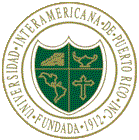 Recinto de AguadillaIVONNE ACEVEDO ECHEVARRÍA, DIRECTORAUniversidad Interamericana de Puerto Rico, Recinto de AguadillaPO Box 20000 Aguadilla, Puerto Rico 00605Teléfono: (787) 891-0925 extensiones 2282/2283Teléfono directo y fax: (787) 891-6475Correo electrónico: iacevedo@aguadilla.inter.edu Recinto de AreciboCARMEN J. DELIZ MORALES, DIRECTORAUniversidad Interamericana de Puerto Rico, Recinto de AreciboPO Box 4050 Arecibo, Puerto Rico 00614Teléfono: (787) 878-5475 extensión 2630Fax: (787) 880-1624Correos electrónicos: cdeliz@arecibo.inter.edu, cjdeliz@hotmail.com Recinto de BarranquitasMELINDA PEREZ VAZQUEZ, DIRECTORAUniversidad Interamericana de Puerto Rico, Recinto de BarranquitasBox 517 Barranquitas, Puerto Rico 00794Teléfono: (787) 857-3600 extensiones 2092/2085Correo electrónico: melindaperez@br.inter.edu 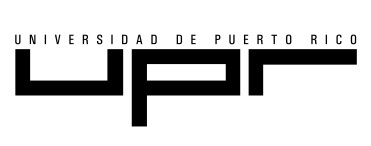 Recinto de AreciboFRANCES N. MARTIR REYES, DIRECTORA Universidad de Puerto Rico, Recinto de AreciboCall Box 4010 Arecibo, Puerto Rico 00613Teléfono: (787) 815-0000 extensiones 3008/3009/3012Teléfono directo y fax: (787) 879-8534Correo electrónico: frances.martir@upr.edu Recinto de BayamónSHELCIY A. COLLAZO CASTRO, DIRECTORAUniversidad de Puerto Rico, Recinto de Bayamón107 carretera 174 Bayamón, Puerto Rico 00959-1919Teléfono: (787) 993-0000 extensión 3718Teléfono directo: (787) 993-8876Fax: (787) 993-8923Correo electrónico: shelciy.collazo@upr.edu  INSTITUCIÓNPROGRAMARecinto de HumacaoOLGA BERRÍOS VILLEGAS, DIRECTORAUniversidad de Puerto Rico, Recinto de HumacaoCUH Station 100 carretera 908 Humacao, Puerto Rico 00791-4300Teléfono: (787) 850-9340 extensión 9097Fax: (787) 852-0549Correo electrónico: olga.berrios@upr.edu Recinto de Río PiedrasDAPHNE MARTINEZ LUENGO, DIRECTORA(PSAE)Universidad de Puerto Rico, Recinto de Río Piedras#12 Ave. Universidad Suite 1201 San Juan, Puerto Rico 00925-2532Teléfono: (787) 764-0000 extensiones 88969 / 88965 / 88963 / 88967 88966 / 88961 / 88960Fax: (787) 773-1728Correo electrónico: daphne.martinez2@upr.edu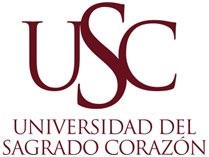 JOSE A. CRUZUniversidad del Sagrado CorazónApartado 12383 San Juan, Puerto Rico 00914-0343Teléfono: (787) 728-1515 extensiones 3661/3662Fax: (787) 268-8866Correo electrónico: josea.cruz@sagrado.edu 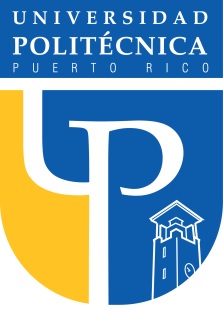 JOSÉ L. MOJICA CARRASQUILLO, DIRECTORUniversidad Politécnica de Puerto RicoApartado 192017 Hato Rey, Puerto Rico 00918Teléfono: (787) 754-8000 / (787) 622-8000 extensiones 285/295Fax: (787) 754-8520Correo electrónico: jmojica@pupr.edu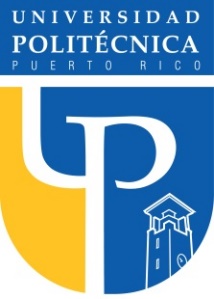 DEYDI W. RIVERA, DIRECTORStudent Support Services – STEMUniversidad Politécnica de Puerto RicoApartado 192017 Hato Rey, Puerto Rico 00918Teléfono: (787) 754-8000 / (787) 622-8000 extensiones 691/692Fax: (787) 754-8520Correo electrónico: drivera@pupr.eduINSTITUCIÓNPROGRAMAGABRIEL CORTÉS HERNÁNDEZ, DIRECTORStudent Support Services – ESLUniversidad Politécnica de Puerto RicoApartado 192017 Hato Rey, Puerto Rico 00918Teléfono: (787) 754-8000 / (787) 622-8000 extensiones 285/295Fax: (787) 754-8520Correo electrónico: gcortes@pupr.edu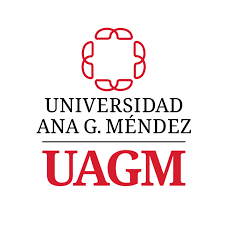 Recinto de GuraboSYLVIA I. MATOS NIN, DIRECTORAUniversidad del Turabo, Recinto de GuraboBox 3030 University Station Gurabo, Puerto Rico 00778Teléfono: (787) 743-7979 extensiones 4700/4701Fax: (787) 743-7979 extensión 4960Correo electrónico: symatos@suagm.eduRecinto de CupeyVANESSA MEDINA MELÉNDEZ, DIRECTORAUniversidad Ana G. Méndez, Recinto de CupeyApartado 21150 Río Piedras, Puerto Rico 00925-28Teléfono: (787) 766-1717 extensión 6570Correo electrónico: vmedina10@suagm.edu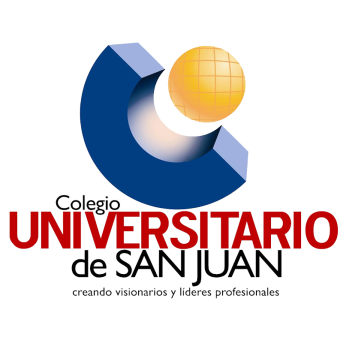 DRA. ILCHA GOMILA ROMERO, DIRECTORAColegio Universitario de San Juan180 Calle José de Oliver San Juan, Puerto Rico 00918Teléfono: (787) 480-2415 / (787) 480-2414Celular: (787) 637-6509Correo electrónico: igomila@SanJuanCiudadPatria.com Correo electrónico: ilgomila@hotmail.comINSTITUCIÓNPROGRAMA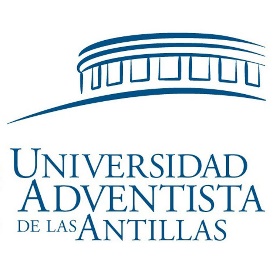 Recinto de MayagüezNICKOLE FALTO, DIRECTORAUniversidad Adventista de las Antillas, Recinto de Mayagüez PO Box 118 Mayagüez, Puerto Rico 00681 Teléfono: (787) 834-9595 ext. 2236Correo electrónico: nfalto@uaa.edu  Recinto de Mayagüez FABIOLA FALTO, DIRECTORAStudent Support Services – ESL Universidad Adventista de las Antillas, Recinto de Mayagüez PO Box 118 Mayagüez, Puerto Rico 00681 Teléfono: (787) 834-9595 ext.  2334 / 2271Correo electrónico: ffalto@uaa.eduINSTITUCIÓNPROGRAMARecinto de Barranquitas Recinto de AguadillaSARALIZ GONZÁLEZ MELÉNDEZ, DIRECTORAUniversidad Interamericana de Puerto Rico, Recinto de BarranquitasBox 517 Barranquitas, Puerto Rico 00794Teléfono: (787) 857-3600 extensiones 2032/2033/2043/2048Teléfono directo y Fax: (787) 857-3590Correo electrónico: sgonzalez@br.inter.edu  Recinto de Barranquitas Recinto de AguadillaMAYRA ROZADA CAPELLA, DIRECTORA ASOCIADAUniversidad Interamericana de Puerto Rico, Recinto de AguadillaPO Box 20000 Aguadilla, Puerto Rico 00605Teléfono: (787) 891-0925 extensiones 2275/2276/2277Teléfono directo y Fax: (787) 882-3035Fax del Rector: (787) 882-3020Correo electrónico: mrozada@aguadilla.inter.edu;  Recinto de AguadillaKATHIRIA SOTO, DIRECTORA INTERINAUniversidad Interamericana de Puerto Rico, Recinto de AguadillaPrograma Upward Bound Ciencias y MatemáticasCall Box 20000 Aguadilla, Puerto Rico 00605Teléfono: (787) 891-0925 extensiones 2172/2173/2174/3174Fax: (787) 882-3020Correo electrónico: kasoto@aguadilla.inter.edu  Recinto de GuayamaJESUBEL PITA, DIRECTORAUniversidad Interamericana de Puerto Rico, Recinto de GuayamaPrograma Upward Bound Ciencias y MatemáticasPO BOX 10004 GUAYAMA, PR 00785-10004Teléfono: (787) 862-2222, extensión 2161Correo electrónico: jesubel.pita@guayama.inter.eduRecinto de PonceARELEEN VÁZQUEZ SANTIAGO - DirectoraUniversidad Interamericana de Puerto Rico, Recinto de Ponce104 Turpeaux Industrial Park Mercedita Ponce, Puerto Rico 00715-1602Teléfono: (787) 284-1912 Ext. 2624  / Fax: (787) 260-5669Correo electrónico: avazquez@ponce.inter.edu  INSTITUCIÓNPROGRAMARecinto de San GermánDENISE A. TORO CANDELARIO, DIRECTORAUniversidad Interamericana de Puerto Rico, Recinto de San GermánCall Box 5100 San Germán, Puerto Rico 00683-9801Teléfono: (787) 264-1912 extensiones 7611/7612Fax: (787) 892-5400Correo electrónico de María: myperez@sg.inter.eduCorreo electrónico de Denise: alexadeto@hotmail.com; denise_toro@sg.inter.eduRecinto de HumacaoMYRIAM CINTRÓN RIERA, DIRECTORAUniversidad de Puerto Rico, Recinto de HumacaoCUH Station 100 Road 908 Humacao, Puerto Rico 00791-4300Teléfono directo: (787) 850-9302Fax: (787) 850-0000 extensión 9616Correo electrónico: myriam.cintron1@upr.edu Recinto de Río Piedras MARA LUNA, DIRECTORAUniversidad de Puerto Rico, Recinto de Río Piedras#12 Ave. Universidad Suite 1201 San Juan, Puerto Rico 00925-2532Teléfono: (787) 764-0000 extensiones 88994, 88991Fax: (787) 772-1411Correo electrónico: mara.luna@upr.edu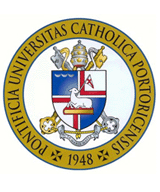 Recinto de PonceALEJANDRO MORALES, DIRECTORPontificia Universidad Católica de Puerto Rico, Recinto de Ponce2250 Avenida Las Américas Suite 577 Ponce, Puerto Rico 00717-9997Teléfono: (787) 841-2000 extensiones 1792/1793/1799Fax: (787) 841-2000 extensión 9616Correo electrónico: alejandro_morales@pucpr.edu  Recinto de PonceMENAIRA LÓPEZ, DIRECTORAPontificia Universidad Católica de Puerto Rico, Recinto de PoncePrograma Upward Bound Stepping into English (SITE)2250 Avenida Las Américas Suite 577 Ponce, Puerto Rico 00717-9997Teléfono: (787) 841-2000 Fax: (787) 841-2000 extensión 9616Correo electrónico: menaira_lopez@pucpr.edu  INSTITUCIÓNPROGRAMA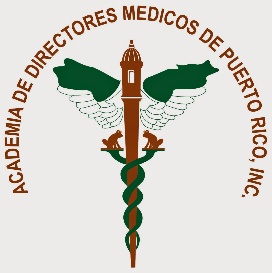 BETHSAIDA COLÓN DÍAZ, DIRECTORAAcademia de Directores Médicos de Puerto Rico, Inc.RR-17 Box 1764 San Juan, PR 00926-9754Teléfono: (787) 281-8876, (787) 281-0171Fax: (787) 753-6716Correo electrónico: bcolon.ub@admpr.org   Recinto de BayamónCRISTINA J. FREYTES HERNÁNDEZ, DIRECTORAUniversidad Ana G. Méndez, Recinto de BayamónPO Box 55413 Station One Bayamón, Puerto Rico 00960Teléfono: (787) 288-1100 extensiones 8317/8318Fax: (787) 288-1135Correo electrónico: cjfreytes@suagm.edu Recinto de GuraboDRA. MARISOL BATIZ, DIRECTORAUniversidad Ana G. Méndez, Recinto de GuraboBox 3030 University Station Gurabo, Puerto Rico 00778Teléfono: (787) 743-7979 extensiones 4141/4142Fax: (787) 743-7979 extensión 4189Correo electrónico: mabatiz@suagm.eduFRANCHESKA GONZÁLEZ- DIRECTORAUniversidad del Sagrado CorazónPO Box 12383 San Juan, Puerto Rico 00914-0383Teléfono: (787) 728-1515 extensiones 1625/1639/1641Fax: (787) 268-8863Correo electrónico del coordinador: fgonzalez@sagrado.edu 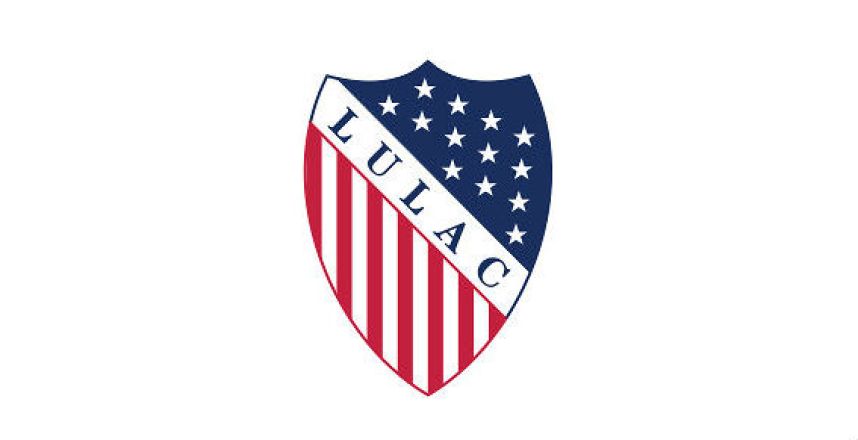 ZAIDA VÁZQUEZ ROSA, DIRECTORACentro Educativo LULACCalle Maceo #29 Bayamón, Puerto Rico 00960Teléfono: (787) 785-8080 / (787) 785-8031Fax: (787) 786-6933Correo electrónico: vazquez_zaida@hotmail.com  INSTITUCIÓNPROGRAMA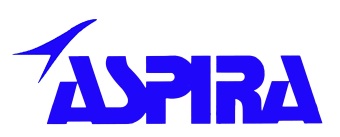 NORMA B. MÁRQUEZ, DIRECTORAASPIRA Inc. de Puerto RicoApartado 29132 Estación 65 de Infantería San Juan, Puerto Rico 00929Teléfono: (787) 641-1985 extensiones 239/266/305/386Fax: (787) 257-2725Correo electrónico: nmarquez@aspirapr.org – juliovino@gmail.com   ÁNGELA SANTIAGO MEDINA, DIRECTORAASPIRA Inc. de Puerto RicoPrograma Upward Bound VeteranosApartado 29132 Estación 65 de Infantería San Juan, Puerto Rico 00929Teléfono: (787) 641-1985 extensión 227/232/233/Fax: (787) 257-2725Correo electrónico: asantiagom@aspirapr.org INSTITUCIÓNPROGRAMARecinto de Río PiedrasEVELYN RIVERA TORRES, DIRECTORAUniversidad de Puerto Rico, Recinto de Río Piedras#12 Ave. Universidad Suite 1201 San Juan, Puerto Rico 00925-2532Teléfono: (787) 764-0000 extensiones 88959Fax: (787) 764-0000 extensión 7200Correo electrónico: evelyn.rivera5@upr.edu- eriveratorr3@yahoo.comRecinto de GuraboANGELA MARTINEZ, DIRECTORAUniversidad Ana G. Méndez, Recinto de GuraboSuite 104 San Alfonso Avenida Degetau A-1 Caguas, Puerto Rico 00725Teléfono: (787) 746-3999Fax: (787) 745-0155Correo electrónico: anmartinez@suagm.edu NOEMÍ DELIZ COLÓN, DIRECTORAASPIRA Inc. de Puerto RicoApartado 29132 Estación 65 de Infantería San Juan, Puerto Rico 00929Teléfono: (787) 641-1985 extensión 294Fax: (787) 257-2725Correo electrónico: ndeliz@aspirapr.orgRecinto de PonceADAMARY ALICEA, DIRECTORA104 Turpeaux Industrial Park Mercedita Ponce, Puerto Rico 00715-1602Teléfono: (787) 284-1912 extensión 2621Fax: (787) Correo electrónico:  aaliceas@ponce.inter.edu INSTITUCIÓNPROGRAMARecinto de AreciboADALÍS RULLÁN PEÑA, DIRECTORAUniversidad Interamericana de Puerto Rico, Recinto de AreciboPO Box 4050 Arecibo, Puerto Rico 00614-2713Teléfono directo: (787) 878-2713Fax: (787) 880-4050Correo electrónico: arullan@arecibo.inter.edu Recinto de BarranquitasELVIN J. ORTIZ MIRANDA, DIRECTORUniversidad Interamericana de Puerto Rico, Recinto de BarranquitasBox 517 Barranquitas, Puerto Rico 00794Teléfono: (787) 857-3600 extensiones 2005/2061/2071/2230/2251Teléfono directo: (787) 857-9198Fax: (787) 857-0330Correo electrónico: ejortiz@br.inter.edu   Recinto de San GermánELAINE LUGO NAZARIO, DIRECTORAUniversidad Interamericana de Puerto Rico, Recinto de San GermánBox 5100 San Germán, Puerto Rico 00683Teléfono: (787) 264-1912 extensiones 7790/7791Fax: (787) 892-5400Correo electrónico de Elaine: elugon@intersg.eduRecinto de PonceDIRECTOR VACANTE104 Turpeaux Industrial Park Mercedita Ponce, Puerto Rico 00715-1602Teléfono: (787) 284-1912 extensión 2247 / 2036Fax: (787) 843-6466Correo electrónico:   Recinto de PonceLUZ A. PÉREZ RODRÍGUEZ, DIRECTORAPontificia Universidad Católica de Puerto Rico, Recinto de Ponce2250 Avenida Las Américas Suite 577 Ponce, Puerto Rico 00717-9997Teléfono: (787) 841-2000 ext. 1757Correo electrónico: luz_perez@pucpr.eduINSTITUCIÓNPROGRAMARecinto de San GermánSYLVETTE ALMODÓVAR LUGO, DIRECTORAUniversidad Interamericana de Puerto Rico, Recinto de San GermánBox 5100 San Germán, Puerto Rico 00683Teléfono: (787) 264-1912 extensiones 7622/7623Teléfono directo: (787) 892-1470Fax: (787) 892-5400Correo electrónico de Sylvette: salmodov@intersg.edu 